Bal karnawałowy Ile sylab?  – zabawa logorytmiczna. Rodzic podaje dowolny wyraz. Dziecko klaszcze, podskakuje lub tupie tyle razy, ile sylab było w podanym wyrazie i przekazuje dowolny wyraz następnej osobie.  Maska karnawałowa – praca plastyczna. Szablon maski na kartce technicznej,  klej, cekiny, piórka, brokat, kredki, flamastry, naklejki, wstążka. Polecenia:Pokoloruj fragmenty maski flamastrami i kredkami oraz udekoruj ją cekinami, piórkami, brokatem i naklejkami według własnego pomysłuPrzewlecz wstążki przez boczne otwory maski, poczekaj, aż klej wyschniePoproś rodzica, aby pomógł ci założyć maskę.  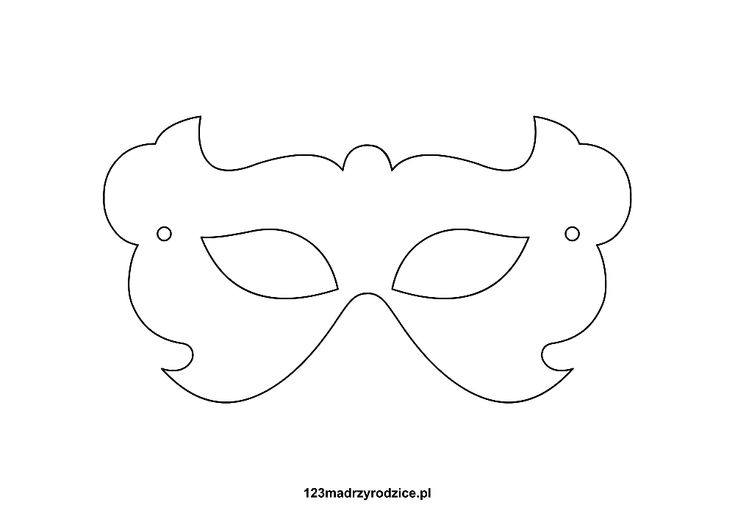 Ćwiczenia  Woreczki, grzechotka, bębenek. Rozgrzewka. Dzieci ustawiają się w rozsypce, na polecenie: – wykonują 10 podskoków, − przykucają, a rodzic odlicza od 10 do 0. Dzieci z każdą usłyszaną liczbą powoli wstają, aby na końcu wyskoczyć w górę jak rakieta. • Zawieja śnieżna – zabawa orientacyjno-porządkowa.. Na hasło Słonko! świeci dzieci  biegają na palcach po sali. Na hasło Zawieja śnieżna! dziecko biegnie na piętach do swojego domu , chroniąc się przed śniegiem. • Taniec na łyżwach – ćwiczenie z elementem równowagi. Dzieci poruszają się po sali, naśladując taniec na łyżwach. Na dźwięk bębenka przybierają pozę łyżwiarza w tańcu, stając na jednej nodze. • Odgarnianie śniegu – ćwiczenia dużych grup mięśniowych. Dzieci naśladują odgarnianie śniegu: pochylają się do przodu, naśladują nabieranie śniegu na szuflę i odrzucanie go za siebie. • Śnieżynka ląduje – ćwiczenia rozwijające szybką reakcję na sygnał. Dzieci otrzymują woreczki (umowne śnieżynki). Każde dziecko wskazuje woreczkiem części ciała, których nazwy wypowiada i które pokazuje Rodzic. Na dźwięk grzechotki dzieci rozkładają ręce na boki i wirują po sali. Zabawy karnawałowe.Zabawy karnawałowe – galeria pomysłów. Piłka, skakanka, balon, gazeta. Dzieci starają się wymyślić kilka zabaw z wykorzystaniem danych przedmiotów. Wybrane zabawy zostają zaprezentowane.Gorący balon – zabawa karnawałowa. Balon, nagranie skocznej melodii, Dzieci tańczą, odbijając balon, tak aby nie spadł na podłogę. Wyżej i niżej – zabawa karnawałowa. SznurekRodzic trzyma sznurek i kręci nim dookoła siebie po podłodze – zadaniem dzieci jest przeskoczyć sznurek.Taniec z gazetą – zabawa karnawałowa. Podwójny arkusz gazety dla każdego dziecka. Dziecko staje na arkuszu gazety i tańczy do muzyki tak, aby gazety dotykały: – jedna ręka i dwie nogi, – jedna noga i jedna ręka, – stopa i kciuki. Karta pracyPolecenia: Rysuj balon po śladzie, bez odrywania kredki od kartki. Udekoruj balon zgodnie z własnym pomysłem. Dokończ rysowanie karnawałowej girlandy według wzoru (rytmu).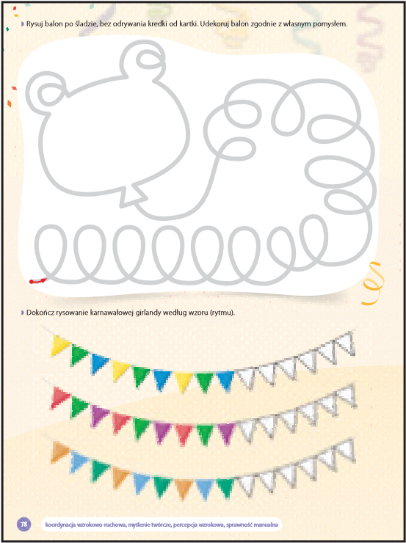 Krasnoludki – zabawa paluszkowa autorstwa Wiesławy Żaby-Żabińskiej na podstawie zabawy popularnej. 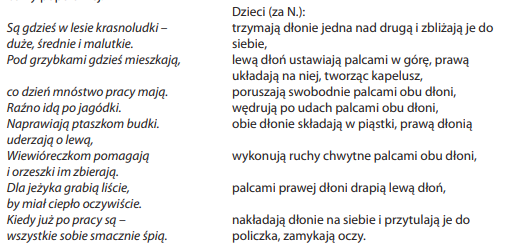 Czary-mary – zabawa ruchowa autorstwa Wiesławy Żaby-Żabińskiej.Różdżka.Rodzic ma czarodziejską różdżkę (dowolny przedmiot) Zamienia dzieci w różne postacie, zwierzęta. Dzieci naśladują ich ruchy. Np. Rodzic mówi: Czary-mary, czary-mary, jasne jak słońce, zamieniam was w zające. Dzieci naśladują skoki zajęcy. Zabawy karnawałowe  z zabawkamiArkusz gazety, dowolna muzyka, korona, balonRodzic proponuje dzieciom, by wraz z zabawkami wzięły udział w balu karnawałowym.Zabawy na balu:Rodzic odtwarza muzykę, a dzieci tańczą w jej rytmie, trzymając zabawki. Podczas przerwy w muzyce dzieci przestają tańczyć i zatrzymują się w pozach, tak jakby zatrzymano film.Król imprezy – rozwijanie koordynacji wzrokowo-ruchowej. Dziecko otrzymuje koronę. Rodzic odtwarza muzykę, a zadaniem dziecka z koroną jest zaprezentowanie figur tanecznych. Pozostałe osoby poruszają się w taki sam sposób. Po odtworzeniu układu następuje wymiana i rodzic otrzymuje koronę i zabawa trwa dalej.Taniec z balonem – zabawa ruchowa przy piosence. Puszczamy dowolna muzykę. Dziecko tańczy w parze z rodzicem, trzymając balon nogami, kolanami, brzuchami, głowami itp.Taniec na gazecie – zabawa doskonaląca umiejętność poruszania się w rytmie muzyki. Rodzic odtwarza muzykę, a dzieci tańczą na rozłożonym arkuszu gazety. Następnie składają go na pół i kontynuują taniec. Po upływie minuty znów składają arkusz. Zabawa trwa do momentu, gdy arkusz będzie zbyt mały, by na nim tańczyć. 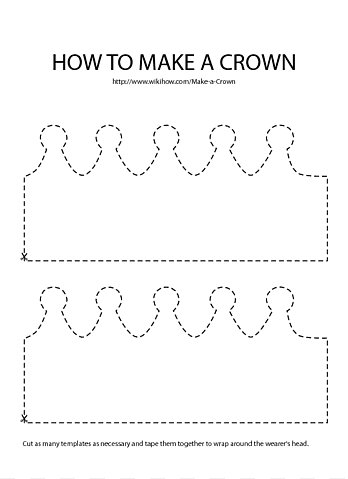 